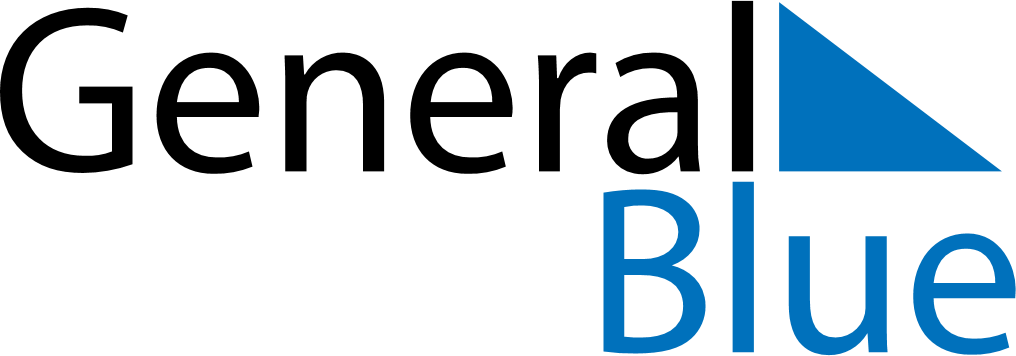 Brazil 2021 HolidaysBrazil 2021 HolidaysDATENAME OF HOLIDAYJanuary 1, 2021FridayNew Year’s DayFebruary 13, 2021SaturdayCarnivalApril 2, 2021FridayGood FridayApril 4, 2021SundayEaster SundayApril 21, 2021WednesdayTiradentes’ DayMay 1, 2021SaturdayLabour DayMay 9, 2021SundayMother’s DayJune 3, 2021ThursdayCorpus ChristiJune 12, 2021SaturdayLovers’ DayAugust 8, 2021SundayFather’s DaySeptember 7, 2021TuesdayIndependence DayOctober 12, 2021TuesdayOur Lady of AparecidaNovember 2, 2021TuesdayAll Souls’ DayNovember 15, 2021MondayRepublic DayDecember 24, 2021FridayChristmas EveDecember 25, 2021SaturdayChristmas DayDecember 31, 2021FridayNew Year’s Eve